			Vigh Eleonóra					   Takács Ildikó						Dr. Kovács Ilona				Bölcsődevezető					Élelmezésvezető 					GyermekorvosAllergének: 1- tejfehérje, 2- laktóz, 3- glutén, 4- szója, 5- tojás, 6- hal, 7- mustár, 8-olajos magvakÉTELEINK RIZSTEJJEL KÉSZÜLNEK!Veresegyház, 2019. Január 14-18.É T L A P   D I É T Á S   É T K E Z É S H E ZMeseliget BölcsődeVeresegyház, Gyermekliget u. 34-36.HétfőKeddSzerdaCsütörtökPéntekReggeliNosztalgia párizsiVénusz margarinRozsos kenyérKígyóuborkaKávé, teaÍzes sonkaVénusz margarinMagos kenyérPritaminRizstej, teaBécsi felvágottVénusz margarinRozsos kenyérRetekKakaó, teaZala felvágottVénusz margarinMagos zsemlePritaminRizstej, TeaTavaszi felvágottVénusz margarinRozsos zsemleParadicsomKávé, teaAllergének:3,3, 8,3,3, 8,3,TízóraiAlmaBanánBanánVegyes gyümölcsbefőttKörteEbédKaralábéfőzelékPulykamell rostonBanánÁsványvíz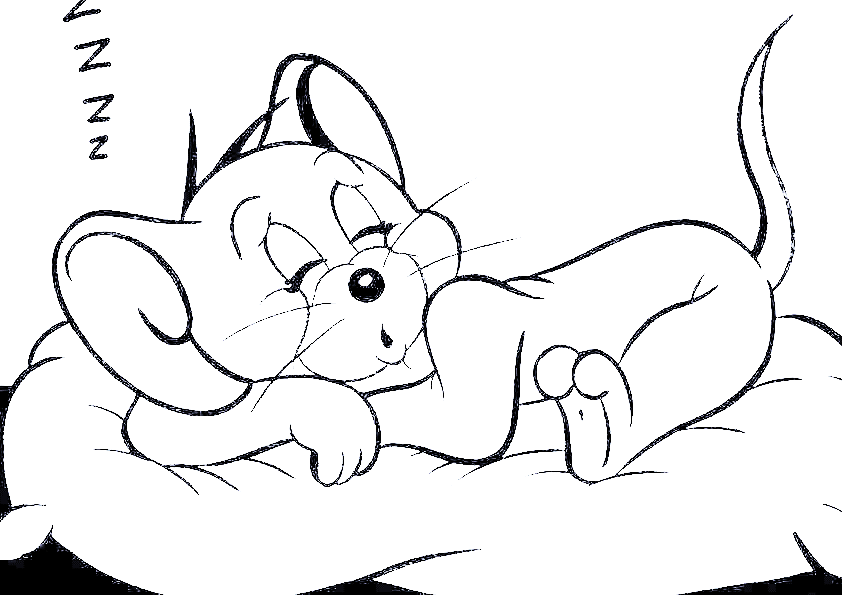 Pulykaragu levesMeggyes rétesÁsványvízSárgarépa főzelékPárolt pulykamájAlmakompótÁsványvízCéklafőzelékFűszeres csirkemell csíkokBanánÁsványvízVadasKiskagyló tésztaBanánÁsványvízAllergének:3,3, 5,3,3, 5,3,  5,UzsonnaTojáskrémMagos zsemlePritaminTojás érz.: Csemege karaj TeaTavaszi felvágottVénusz margarinTeljes kiőrlésű zsemleTeaNosztalgia párizsiVénusz margarinHázi jellegű kenyérParadicsomTeaVegyes virágmézVénusz margarinRozsos kenyérTeaHalkrémHázi kenyérPritaminTeaAllergének:3, 5, 7, 8,3,3,3,3, 6,Tápérték:3939 KJ3917 KJ3936 KJ		3921 KJ3907 KJ